Запитання для вступу на 2 курс  спеціальності 013 Початкова освіта з дисципліни «Математика з практикумом розв’язування задач»Теоретичні запитанняМетодика вивчення нумерації чисел в межах 10.Дослідження складу чисел першого десятка.Прийоми додавання та віднімання в межах 1-10.Методика вивчення нумерації чисел в межах 11-20.Методика вивчення нумерації чисел в межах 21-100Прийоми додавання та віднімання в межах 11-20.Досліджуємо складові  задач.Досліджуємо таблицю множення числа 2.Досліджуємо ознаки об’єктів.Методика навчання здобувачів початкової освіти в дочисловий період.Практичні завдання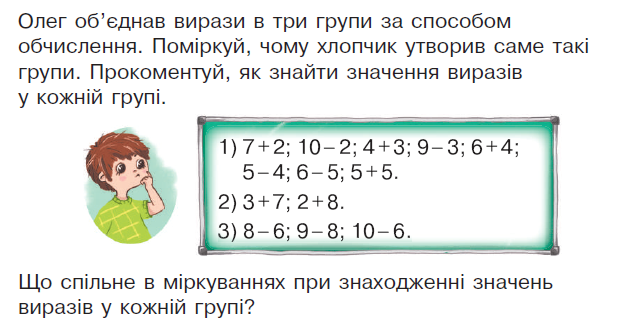 Поясніть різними способами додавання виразу: 25+14.Поясніть різними способами віднімання виразу: 46-34.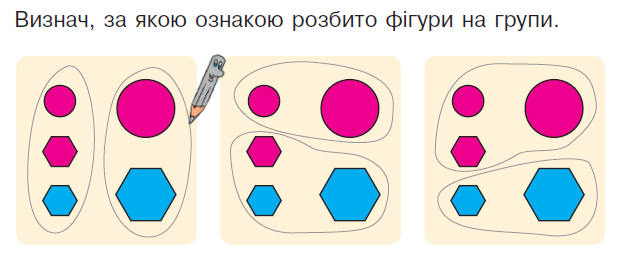 Поясніть різними способами додавання виразу: 37+45.Дослідіть методику письмово ділення виду: 416:8.Дослідіть методику письмово множення виду: 340 · 30.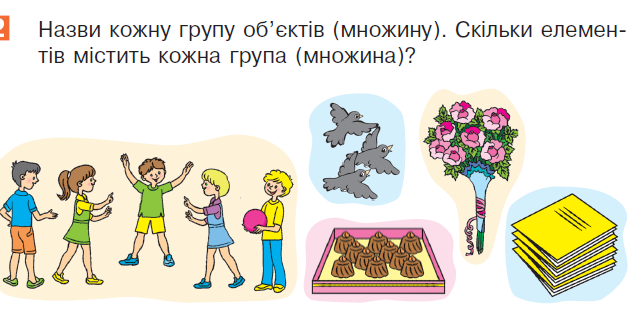 Дослідіть методику письмово поза табличного множення виду: 25 · 23.Складіть одну картку на «Щоденні 3» до теми Число і цифра 9.Література:Онопрієнко О., Скворцова С. Нова українська школа. Методика навчання математики у 1-2 класах: закладів загальної середньої освіти на засадах інтегративного і компетентнісного. Харків Видавництво «Ранок», 2020.354 с.Онопрієнко О., Скворцова С. Нова українська школа. Методика навчання математики у 3-4 класах: закладів загальної середньої освіти на засадах інтегративного і компетентнісного. Харків Видавництво «Ранок», 2020.322 с.